ПРОЕКТ межевания территории городского округа "Город Архангельск" 
в границах части элемента планировочной структуры: ул. Дачная, Окружное шоссе, ул. Папанина и ул. Воронина В.И. площадью 10,5577 гаI. Основная часть проекта межевания территории1. Текстовая часть проекта межевания территории1. Перечень и сведения о площади образуемых земельных участков, в том числе возможные способы их образования и вид разрешенного использования образуемых земельных участков в соответствии с проектом планировки территорииВ результате анализа исходной документации выявлено, 
что проектируемые земельные участки, расположенные границах элемента планировочной структуры: ул. Дачная, Окружное шоссе, ул. Папанина 
и ул. Воронина В.И. в кадастровом квартале 29:22:060407, формируются 
на территории, в отношении которой разработан проект планировки территории муниципального образования "Город Архангельск" в границах 
ул. Дачной, Окружного шоссе, ул. Папанина и ул. Воронина В.И. площадью 8,2816 га, утвержденный распоряжением Главы городского округа "Город Архангельск" от 30 августа 2021 года № 3540р.Категория земель территории, в границах которой разрабатывается проект межевания территории – земли населенных пунктов. Площадь территории проектирования составляет 10,5577 га. Функциональные зоны согласно генеральному плану муниципального образования "Город Архангельск", утвержденному постановлением министерства строительства и архитектуры Архангельской области от 2 апреля 2020 года № 37-п (с изменениями), в границах которых разрабатывается проект межевания территории: планируемая многофункциональная общественно-деловая зона;коммунально-складская зона.Территориальные зоны согласно правилам землепользования и застройки городского округа "Город Архангельск", утвержденным постановлением министерства строительства и архитектуры Архангельской области 
от 29 сентября 2020 года № 68-п (с изменениями), в границах которых разрабатывается проект межевания: многофункциональная общественно-деловая зона (кодовое обозначение – О1);коммунально-складская зона (кодовое обозначение – П2);зона транспортной инфраструктуры (кодовое обозначение – Т).Формирование проектных границ земельных участков выполнено 
в пределах красных линий в соответствии с утвержденным проектом планировки с учетом существующей градостроительной ситуации 
и фактического использования территории, местоположения границ земельных участков, сведения о которых содержатся в Едином государственном реестре недвижимости.Перечень и сведения о площадях образуемых земельных участков представлены в таблице № 1, каталог координат – в таблице № 2.Таблица № 11 этапОбразование земельного участка 29:22:060407:ЗУ1 площадью 6 071 кв. м 
с видом разрешенного использования "Магазины" из земель, находящихся 
в государственной или муниципальной собственности.2 этапОбразование земельного участка 29:22:060407:ЗУ5 площадью 7 868 кв. м 
с видом разрешенного использования "Магазины" путем перераспределения земельного участка 29:22:060407:ЗУ1, земельных участков с кадастровыми номерами 29:22:060407:15, 29:22:060407:182 и земель, находящихся 
в государственной или муниципальной собственности.Таблица № 22. Перечень и площади образуемых земельных участков, которые будут отнесены к территориям общего пользования или имуществу общего пользования, в том числе в отношении которых предполагается резервирование и (или) изъятие для государственных или муниципальных нуждПеречень и сведения о площади образуемых земельных участков представлены в таблице № 3, каталог координат – в таблице № 4.Таблица № 3Образование земельного участка 29:22:060407:ЗУ2 площадью 1 319 кв. м 
с видом разрешенного использования "Благоустройство территории" из земель, находящихся в государственной или муниципальной собственности.Образование земельного участка 29:22:060407:ЗУ3 площадью 2 624 кв. м 
с видом разрешенного использования "Улично-дорожная сеть" из земель, находящихся в государственной или муниципальной собственности.Образование земельного участка 29:22:060407:ЗУ4 площадью 843 кв. м 
с видом разрешенного использования "Улично-дорожная сеть" из земель, находящихся в государственной или муниципальной собственности.Таблица № 43. Вид разрешенного использования образуемых земельных участков 
в соответствии с проектом планировки территории Виды разрешенного использования образуемых земельных участков 
в соответствии с проектом планировки территории представлены в таблице 
№ 5.Таблица № 54. Целевое назначение лесов, вид (виды) разрешенного использования лесного участка, количественные и качественные характеристики лесного участка, сведения о нахождении лесного участка в границах особо защитных участков лесов Информация о целевом назначении лесов, виде разрешенного использования лесного участка, количественные и качественные характеристики лесного участка, сведения о нахождении лесного участка 
в границах особо защитных участков лесов в данном проекте не отображается 
в связи с отсутствием в границах проектирования лесных участков.5. Сведения о границах территории, в отношении которой утвержден проект межевания, содержащие перечень координат характерных точек этих границ в системе координат, используемой для ведения Единого государственного реестра недвижимостиСведения о границах территории, в отношении которой утвержден проект межевания, содержащие перечень координат характерных точек этих границ 
в системе координат, используемой для ведения Единого государственного реестра недвижимости, приведены в таблице № 6. Координаты характерных точек границ территории, в отношении которой утвержден проект межевания, определяются в соответствии с требованиями к точности определения координат характерных точек границ, установленных в соответствии 
с Градостроительным кодексом Российской Федерации для территориальных зон.Таблица № 62. Чертежи межевания территорииГрафическая часть основной части проекта межевания территории выполнена в составе следующего чертежа:чертеж межевания территории с указанием границ образуемых 
и изменяемых земельных участков (масштаб 1:2000) представлен в приложении  к настоящему проекту межевания.На чертеже межевания отображены:границы существующих элементов планировочной структуры;красные линии, утвержденные в составе проекта планировки территории (приняты на основании проекта планировки района "Майская горка");линии отступа от красных линий в целях определения мест допустимого размещения зданий, строений, сооружений (в соответствии 
с Правилами землепользования и застройки городского округа "Город Архангельск" минимальный отступ зданий, строений, сооружений от красных линий вновь строящихся или реконструируемых зданий, строений, сооружений должен быть на расстоянии не менее 5 метров);границы образуемых и изменяемых земельных участков, условные номера образуемых земельных участков;границы публичных сервитутов: публичный сервитут в целях размещения объекта теплоснабжения (Тепловая сеть от ТК-55-13л-2 до ГЗУ здания ул. Дачная, д.44), реестровый номер 29:22-6.1617;публичный сервитут с целью размещения объекта электросетевого хозяйства (ТП-10/0,4 кВ) в границах земельного участка с кадастровым номером 29:22:060407:171, реестровый номер 29:22-6.524._________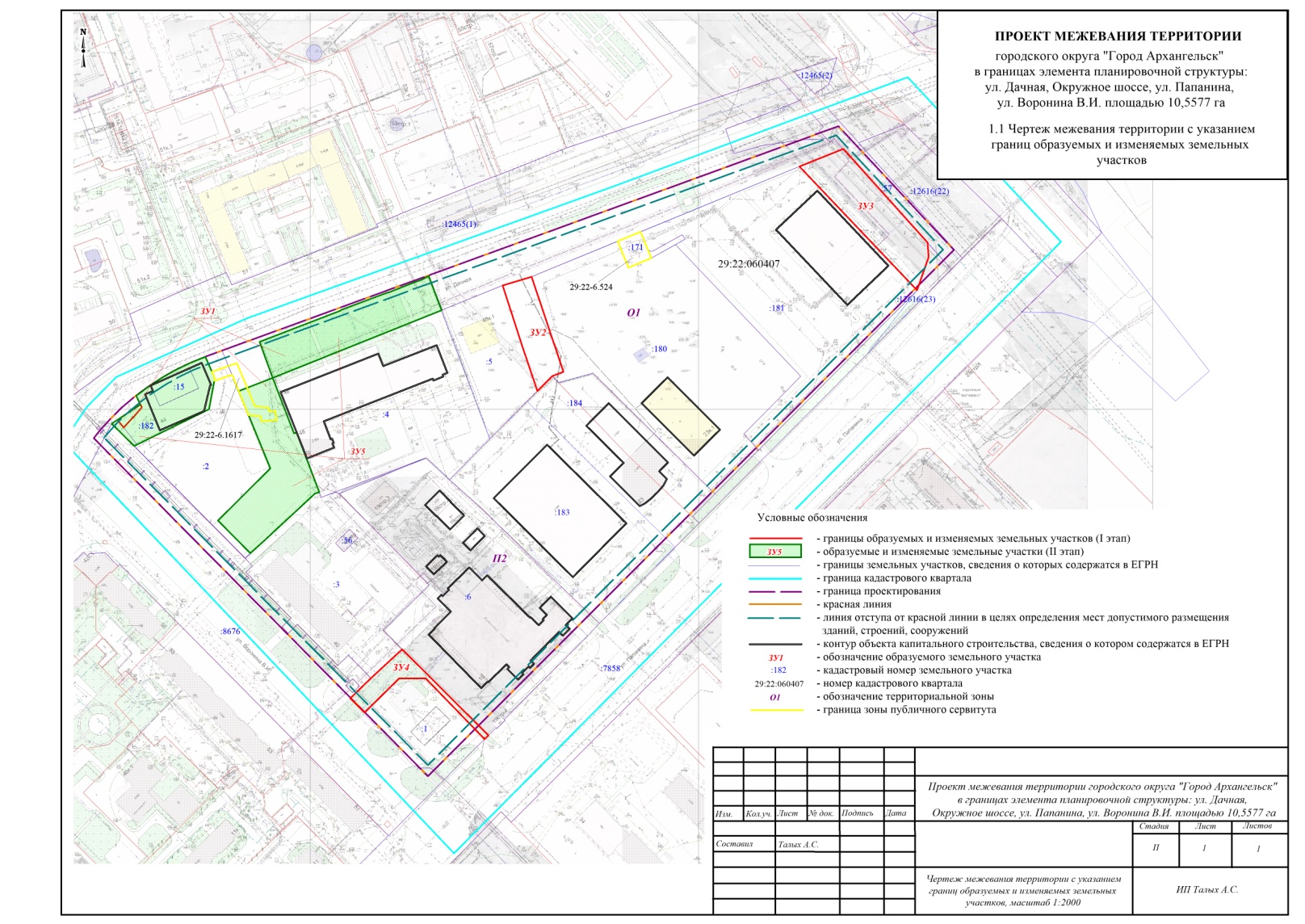 _______УТВЕРЖДЕНпостановлением Главыгородского округа"Город Архангельск"от 12 февраля 2024 г. № 191Проектируемый земельный участок, обозначениеПроектная площадь, кв. мИсходные характеристики1 этап1 этап1 этап29:22:060407:ЗУ16 071Земли государственной собственности29:22:060407:ЗУ21 319Земли государственной собственности29:22:060407:ЗУ32 624Земли государственной собственности29:22:060407:ЗУ4843Земли государственной собственности2 этап2 этап2 этап29:22:060407:ЗУ57 868Земли государственной собственности, 29:22:060407:ЗУ1, земельные участки с кадастровыми номерами 29:22:060407:15, 29:22:060407:182Проектируемый земельный участок, обозначениеСистема координат МСК-29Система координат МСК-29Проектируемый земельный участок, обозначениеКоординатыКоординатыПроектируемый земельный участок, обозначениеXY1 этап1 этап1 этап29:22:060407:ЗУ1649183,61649194,13649192,19649178,80649183,61649205,17649214,40649179,14649179,82649142,13649141,14649109,60649101,11649121,36649156,06649205,17649237,26649250,09649251,12649259,05649260,02649272,10649272,24649279,25649281,20649283,79649262,03649214,43649237,262526521,532526535,992526537,062526525,772526521,532526598,922526620,432526635,402526637,102526653,122526650,562526619,032526610,302526588,662526621,152526598,922526611,002526640,892526643,122526661,762526663,132526692,052526693,052526709,052526714,002526718,232526727,442526620,442526611,002 этап2 этап2 этап29:22:060407:ЗУ5649199,61649206,67649211,47649217,06649222,03649226,32649212,81649192,73649174,59649168,19649167,17649181,03649194,13649199,61649205,17649214,40649179,14649179,82649142,13649141,14649109,60649101,11649121,36649156,06649205,17649237,26649250,09649251,12649259,05649260,02649272,10649272,24649279,25649281,20649283,79649262,03649214,43649237,262526532,972526541,912526548,732526557,772526567,042526576,582526583,122526580,212526546,752526534,922526533,072526517,982526535,992526532,972526598,922526620,432526635,402526637,102526653,122526650,562526619,032526610,302526588,662526621,152526598,922526611,002526640,892526643,122526661,762526663,132526692,052526693,052526709,052526714,002526718,232526727,442526620,442526611,00Проектируемый земельный участок, обозначениеПроектная площадь, кв. мИсходные характеристики29:22:060407:ЗУ21 319Земли государственной собственности29:22:060407:ЗУ32 624Земли государственной собственности29:22:060407:ЗУ4843Земли государственной собственностиПроектируемый земельный участок, обозначениеСистема координат МСК-29Система координат МСК-29Проектируемый земельный участок, обозначениеКоординатыКоординатыПроектируемый земельный участок, обозначениеXY29:22:060407:ЗУ2649279,50649285,82649225,36649222,40649213,56649212,47649241,18649279,502526766,052526784,502526807,172526800,162526792,032526790,952526780,112526766,0529:22:060407:ЗУ3649363,27649375,61649317,33649308,11649286,52649363,272526954,042526981,842527038,252527039,372527032,772526954,0429:22:060407:ЗУ4649023,59649042,91648989,73648987,19649024,80649024,24649001,45649010,23649023,592526690,942526710,252526767,952526765,412526726,272526709,102526687,742526678,212526690,94Проектируемый земельный участок, обозначениеПроектный вид разрешенного использования1 этап1 этап29:22:060407:ЗУ1Магазины29:22:060407:ЗУ2Благоустройство территории29:22:060407:ЗУ3Улично-дорожная сеть29:22:060407:ЗУ4Улично-дорожная сеть2 этап2 этап29:22:060407:ЗУ5МагазиныНомер точкиСистема координат МСК-29Система координат МСК-29Номер точкиКоординатыКоординатыНомер точкиXY12345678910111213649191,73649198,87649205,50649211,58649217,10649222,03649226,43649390,09649313,34648961,94649171,25649176,02649184,102526524,202526531,932526540,112526548,692526557,662526566,962526576,752526978,082527055,412526729,972526506,742526510,212526516,95ПРИЛОЖЕНИЕ к проекту межевания территории городского округа "Город Архангельск" в границах части элемента планировочной структуры: 
ул. Дачная, Окружное шоссе, ул. Папанина 
и ул. Воронина В.И. площадью 10,5577 га